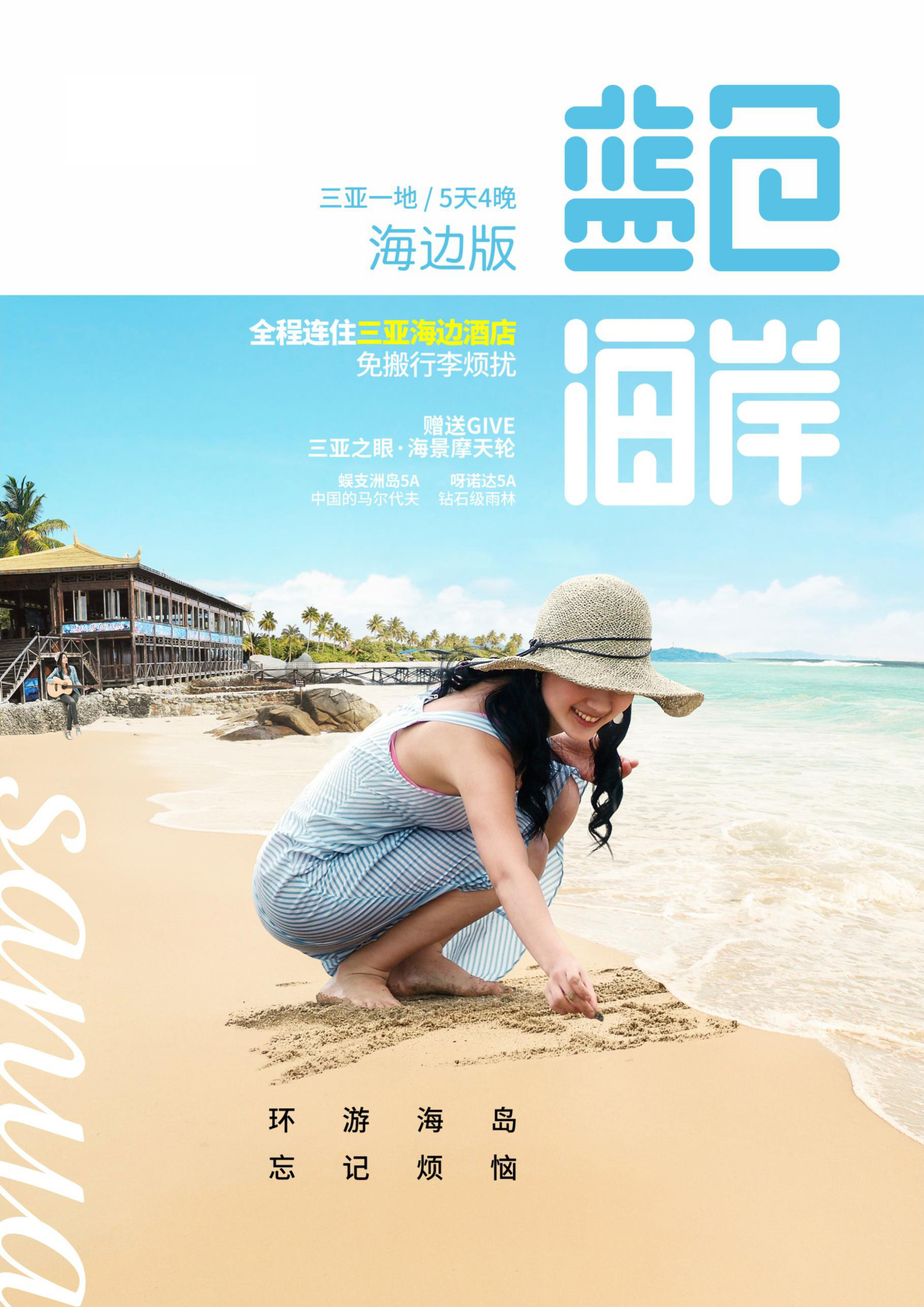 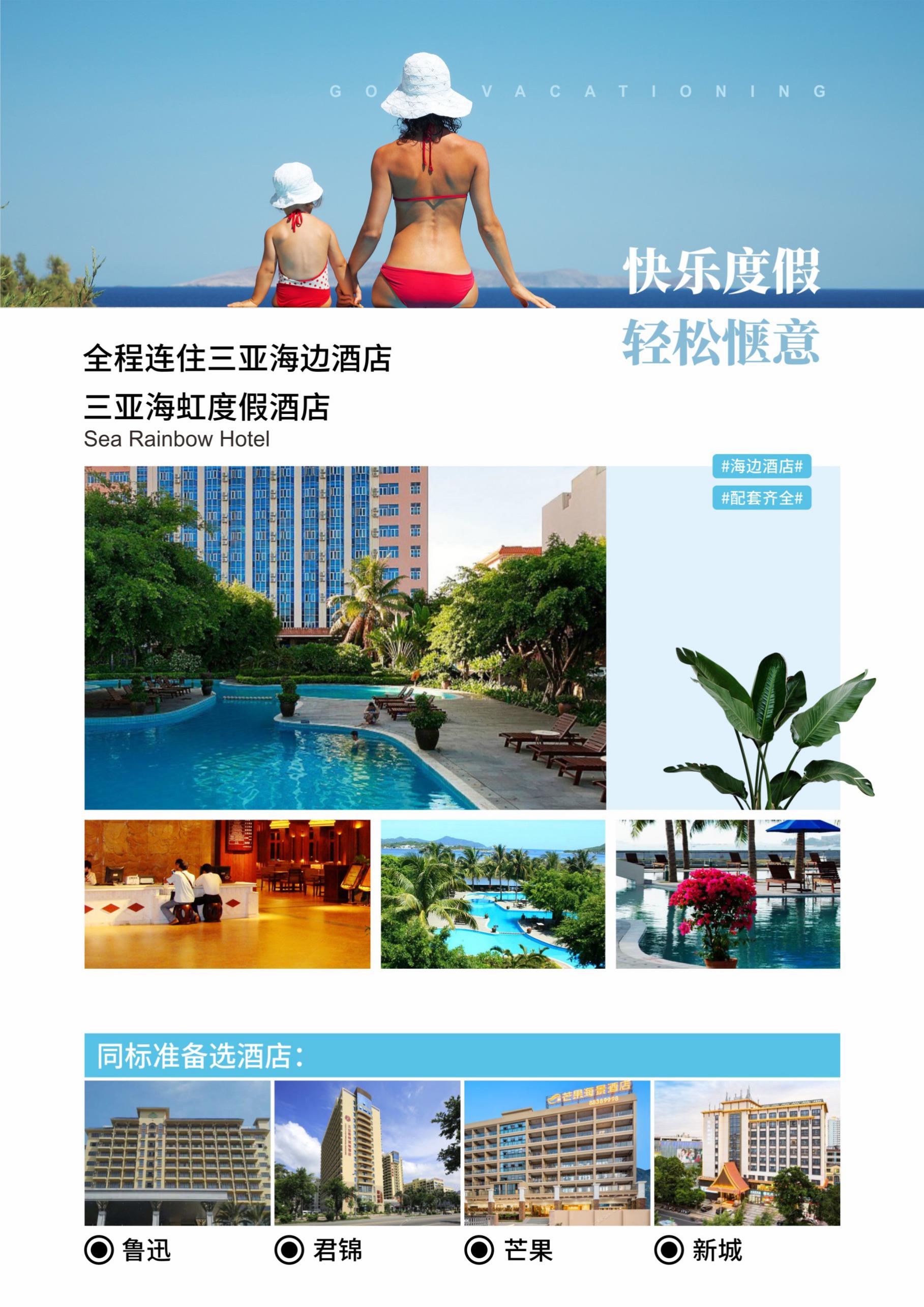 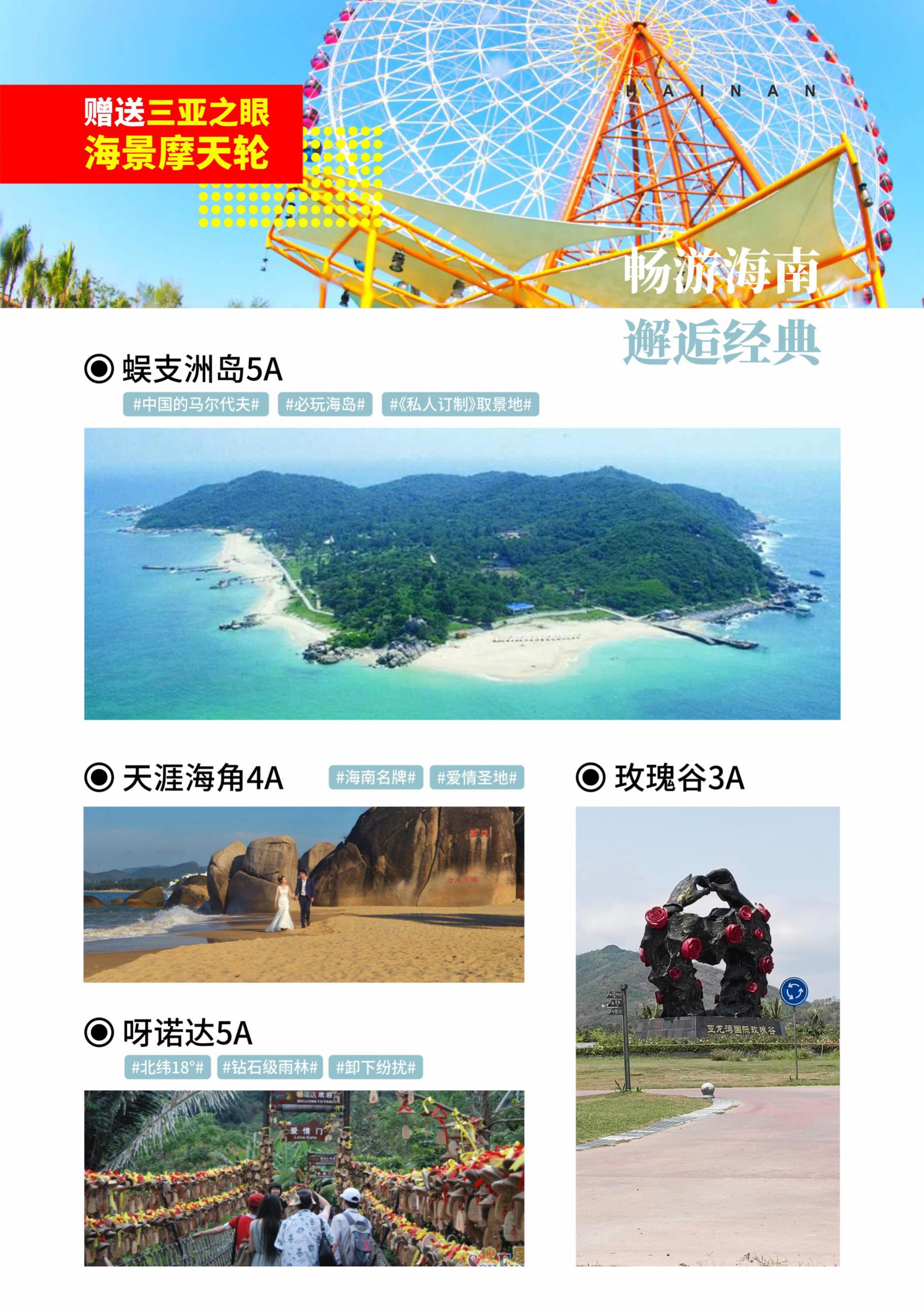 蓝色海岸（海边版）·海南游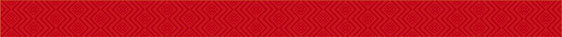 蓝色海岸（海边版）·海南游蓝色海岸（海边版）·海南游蓝色海岸（海边版）·海南游蓝色海岸（海边版）·海南游蓝色海岸（海边版）·海南游行程安排行程安排行程安排行程安排路线特色天数天数细化行程与海共眠：三亚一地，全程连住三亚海边酒店，免行李搬运烦扰。 超值旅行：赠三亚之眼·海景摩天轮，畅玩海岛蜈支洲岛5A、呀诺达雨林森呼吸5A、天涯海角4A、玫瑰谷用餐标准：正餐餐标25元/人/餐。D1出发地 >> 三亚D1出发地 >> 三亚乘机抵达美丽海南岛，工作人员将在出口迎接您的到来，沿途欣赏海岛美景，回酒店休息，期待明天的精彩旅程。住宿安排：指定酒店餐饮安排：敬请自理与海共眠：三亚一地，全程连住三亚海边酒店，免行李搬运烦扰。 超值旅行：赠三亚之眼·海景摩天轮，畅玩海岛蜈支洲岛5A、呀诺达雨林森呼吸5A、天涯海角4A、玫瑰谷用餐标准：正餐餐标25元/人/餐。D2三亚一地D2三亚一地景点安排：蜈支洲岛【蜈支洲岛】：（游览时间不少于240分钟，含上下岛时间，海上项目自理）国家5A级海岛，集丰富性与独特性于一体。沙质洁白细腻、海域清澈透明，海水能见度6—27米。30余项海上和潜水娱乐项目（自费），给前来观光和度假的旅游者带来原始、静谧、浪漫和 动感时尚的休闲体验。住宿安排：指定酒店餐饮安排：早餐：酒店用餐    中餐：自理    晚餐：含与海共眠：三亚一地，全程连住三亚海边酒店，免行李搬运烦扰。 超值旅行：赠三亚之眼·海景摩天轮，畅玩海岛蜈支洲岛5A、呀诺达雨林森呼吸5A、天涯海角4A、玫瑰谷用餐标准：正餐餐标25元/人/餐。D3三亚一地D3三亚一地景点安排：呀诺达—玫瑰谷—赠海景摩天轮【呀诺达】：（游览时间不少于90分钟）地处北纬18度，是名符其实的热带雨林，是海南岛五大热带雨林精品的浓缩堪称中国钻石级雨林景区。热带雨林谷遮天蔽日，流泉叠瀑倾泻而下，年平均温度24度，踱步雨林中，你能感受阵阵清新凉意。在这里，你能卸下最繁杂的纷扰，穿越雨林栈道，呼吸最清新的空气，畅享休闲的快乐时光。【玫瑰谷】：（游览时间不少于90分钟）以“美丽•浪漫•爱”为主题的亚洲规模最大的亚龙湾国际玫瑰谷，徜徉在玫瑰花海之中，奔赴一场极致浪漫的玫瑰之约。赠海景摩天轮：中国最南端海上88米高的“三亚之眼”，这样的摩天轮，你一定没有体验过，在此尽览360°中国最美海岸线吧。（身高1.4米（不含）以下儿童需成人陪同，1名成人最多携带1名儿童，此项目不用不退费）住宿安排：指定酒店餐饮安排：早餐：酒店用餐   中餐：自理   晚餐：含与海共眠：三亚一地，全程连住三亚海边酒店，免行李搬运烦扰。 超值旅行：赠三亚之眼·海景摩天轮，畅玩海岛蜈支洲岛5A、呀诺达雨林森呼吸5A、天涯海角4A、玫瑰谷用餐标准：正餐餐标25元/人/餐。D4三亚一地D4三亚一地景点安排：美丽商城—天涯海角—热带农业示范基地美丽商城：（游览时间不少于90分钟）展示珠宝玉石文化，领略“美丽三亚，浪漫天涯”的魅力元素。【天涯海角】：（游览时间不少于120分钟）国家级风景名胜，海南标志性景区，景区依山傍海，碧海、青山、白沙、巨磊、礁盘，浑然一体，宛若七彩交融的丹青画屏；椰林、波涛、渔舟、鸥燕、云霞，辉映点衬，形成了南国独特的椰风海韵。热带农业示范基地：（游览不少于90分钟）在这里了解海南独特的天然橡胶文化，秉承“科技、环保、健康、时尚”的理念，精湛制作各种工艺产品，打造轻松休闲的生活方式。住宿安排：指定酒店餐饮安排：早餐：酒店用餐   中餐：含   晚餐：含与海共眠：三亚一地，全程连住三亚海边酒店，免行李搬运烦扰。 超值旅行：赠三亚之眼·海景摩天轮，畅玩海岛蜈支洲岛5A、呀诺达雨林森呼吸5A、天涯海角4A、玫瑰谷用餐标准：正餐餐标25元/人/餐。D5三亚 >> 温馨的家D5三亚 >> 温馨的家景点安排：赠送三亚国际免税城（仅限17:30后航班）【三亚国际免税城】：（游览时间不少于90分钟，赠送游览，仅限17:30后航班）作为三亚新地标，聚集了香奈儿、兰蔻、阿玛尼等国际名品和丰盛美食，可充分享受国际旅游岛离岛免税政策带来的极大实惠与便利。专人送机，乘机返回温馨家园（酒店退房时间为中午12点前）。餐饮安排：早餐：酒店用餐   中餐：自理   晚餐：自理注明：以上行程景点浏览仅供参考，在不减少景点情况下将对行程游览顺序进行调整，具体游览顺序请以实际出游为准。与海共眠：三亚一地，全程连住三亚海边酒店，免行李搬运烦扰。 超值旅行：赠三亚之眼·海景摩天轮，畅玩海岛蜈支洲岛5A、呀诺达雨林森呼吸5A、天涯海角4A、玫瑰谷用餐标准：正餐餐标25元/人/餐。费用包含 费用包含 费用包含 费用包含 费用包含 费用包含 旅游交通：往返机票、机建燃油、海南当地VIP空调旅游车，1人1正座（26座以下无行李箱）；住宿标准：三亚一地，全程连住海边酒店；景点门票：报价包含景点首道门票（不含景区内设自费项目，另有约定除外）；用餐标准：全程4正4早，正餐标25元/人/餐；保险服务：最高保额30万元/人海南旅行社责任险；导游服务：持证专业导游，幽默风趣耐心解说、贴心细致管家式服务；儿童费用：2岁以上1.2米以下儿童只含半价正餐+车位，不含早餐；特别说明：“费用包含说明”内容以外的所有费用不包含。旅游交通：往返机票、机建燃油、海南当地VIP空调旅游车，1人1正座（26座以下无行李箱）；住宿标准：三亚一地，全程连住海边酒店；景点门票：报价包含景点首道门票（不含景区内设自费项目，另有约定除外）；用餐标准：全程4正4早，正餐标25元/人/餐；保险服务：最高保额30万元/人海南旅行社责任险；导游服务：持证专业导游，幽默风趣耐心解说、贴心细致管家式服务；儿童费用：2岁以上1.2米以下儿童只含半价正餐+车位，不含早餐；特别说明：“费用包含说明”内容以外的所有费用不包含。旅游交通：往返机票、机建燃油、海南当地VIP空调旅游车，1人1正座（26座以下无行李箱）；住宿标准：三亚一地，全程连住海边酒店；景点门票：报价包含景点首道门票（不含景区内设自费项目，另有约定除外）；用餐标准：全程4正4早，正餐标25元/人/餐；保险服务：最高保额30万元/人海南旅行社责任险；导游服务：持证专业导游，幽默风趣耐心解说、贴心细致管家式服务；儿童费用：2岁以上1.2米以下儿童只含半价正餐+车位，不含早餐；特别说明：“费用包含说明”内容以外的所有费用不包含。旅游交通：往返机票、机建燃油、海南当地VIP空调旅游车，1人1正座（26座以下无行李箱）；住宿标准：三亚一地，全程连住海边酒店；景点门票：报价包含景点首道门票（不含景区内设自费项目，另有约定除外）；用餐标准：全程4正4早，正餐标25元/人/餐；保险服务：最高保额30万元/人海南旅行社责任险；导游服务：持证专业导游，幽默风趣耐心解说、贴心细致管家式服务；儿童费用：2岁以上1.2米以下儿童只含半价正餐+车位，不含早餐；特别说明：“费用包含说明”内容以外的所有费用不包含。旅游交通：往返机票、机建燃油、海南当地VIP空调旅游车，1人1正座（26座以下无行李箱）；住宿标准：三亚一地，全程连住海边酒店；景点门票：报价包含景点首道门票（不含景区内设自费项目，另有约定除外）；用餐标准：全程4正4早，正餐标25元/人/餐；保险服务：最高保额30万元/人海南旅行社责任险；导游服务：持证专业导游，幽默风趣耐心解说、贴心细致管家式服务；儿童费用：2岁以上1.2米以下儿童只含半价正餐+车位，不含早餐；特别说明：“费用包含说明”内容以外的所有费用不包含。旅游交通：往返机票、机建燃油、海南当地VIP空调旅游车，1人1正座（26座以下无行李箱）；住宿标准：三亚一地，全程连住海边酒店；景点门票：报价包含景点首道门票（不含景区内设自费项目，另有约定除外）；用餐标准：全程4正4早，正餐标25元/人/餐；保险服务：最高保额30万元/人海南旅行社责任险；导游服务：持证专业导游，幽默风趣耐心解说、贴心细致管家式服务；儿童费用：2岁以上1.2米以下儿童只含半价正餐+车位，不含早餐；特别说明：“费用包含说明”内容以外的所有费用不包含。酒店说明 酒店说明 酒店说明 酒店说明 酒店说明 酒店说明 地区/标准指定酒店指定酒店指定酒店指定酒店指定酒店三亚·指定酒店海虹、鲁迅、君锦、芒果、新城、银苑海虹、鲁迅、君锦、芒果、新城、银苑海虹、鲁迅、君锦、芒果、新城、银苑海虹、鲁迅、君锦、芒果、新城、银苑海虹、鲁迅、君锦、芒果、新城、银苑注：如遇旺季酒店房型售罄或酒店会议、政府活动占用等情形，我社将会升级至不低于以上所列标准的同类型酒店，敬请谅解。注：如遇旺季酒店房型售罄或酒店会议、政府活动占用等情形，我社将会升级至不低于以上所列标准的同类型酒店，敬请谅解。注：如遇旺季酒店房型售罄或酒店会议、政府活动占用等情形，我社将会升级至不低于以上所列标准的同类型酒店，敬请谅解。注：如遇旺季酒店房型售罄或酒店会议、政府活动占用等情形，我社将会升级至不低于以上所列标准的同类型酒店，敬请谅解。注：如遇旺季酒店房型售罄或酒店会议、政府活动占用等情形，我社将会升级至不低于以上所列标准的同类型酒店，敬请谅解。注：如遇旺季酒店房型售罄或酒店会议、政府活动占用等情形，我社将会升级至不低于以上所列标准的同类型酒店，敬请谅解。补充说明 